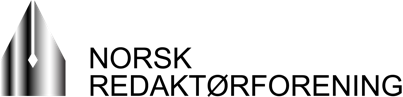 Deltakere på velkomstseminar torsdag 16. januar 2020Navn:StillingRedaksjonGuro Klevelandredaktør/daglig lederBalladeBente Rognan GravklevOslo-redaktørDagsavisenCamilla Aadlandnyhetsredaktør Fiskeribladet, IntraFish og TekfiskEspen A. SolhaugredaktørToten Idag/Oppland ArbeiderbladLars Håkon GrønningnyhetsredaktørE24Erik InderhaugredaktørPolitiforumEspen MoeprintansvarligDagens NæringslivKathrine Haldorsenprogramredaktør TV 2Ragnhild Ørstavikass. sjefredaktørTidsskrift for Den norske legeforeningLillian Holdenansvarleg redaktørHallingdølenSelma Joneransvarlig redaktør UniversitasJannicke NilsenredaktørKarriere360.no/Teknisk Ukeblad MediaJan Ingar ThonreportasjelederVesterålen onlineØyvind ThuestadnyhetsredaktørDocumentMagne Soundjock Otterdalansvarlig redaktørOslo Business MemoEspen AndersenutviklingsredaktørKommunal RapportAnne Charlotte SchjøllnyhetslederTønsbergs BladAne FarsethåskulturredaktørMorgenbladetHarald S. Klungtveitansvarlig redaktørFilter NyheterAudun HasvikredaktørNorpublicaJonas PettersenredaksjonssjefDagbladet PlussTrine Urstadansv. redaktørVestby AvisHanna Maria van ZijpredaktørArkitektnyttØystein BjerkestranddigitalredaktørAgderpostenDeltakere fra NR:Hanna Relling Bergstyreleder/ansv. redaktørNR/SunnmørspostenArne JensengeneralsekretærNorsk RedaktørforeningMonica AndersensekretærNorsk RedaktørforeningReidun Kjelling Nybøass. sekretærNorsk Redaktørforening